Dragi roditelji i djeco!Zadaci za današnji dan vam se nalaze ovdje.Pogledajte priču Ježeva škola na linku ispod, a zatim u crtančice napišite što vam se najviše sviđa u priči i nacrtajte Ježevu školu.https://www.youtube.com/watch?v=x3IT0ioqcpQObojite na ježu zvjezdicu u žuto, trokutić u zeleno, pravokutnik plavo, srce crveno i krug narančasto, a zatim ostatak ježa u smeđu boju.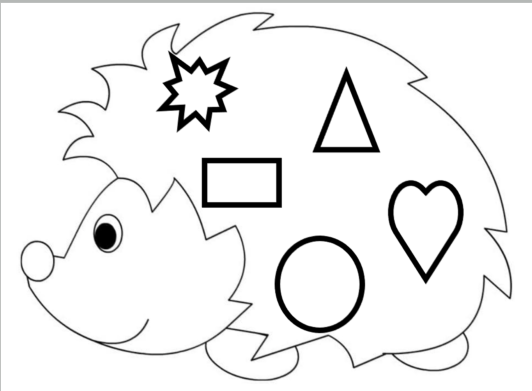 